Teodoro HinojosAlpine Avalanche on-lineOctober 3, 2012Tiodoro “Lolo” Hinojos, 56, of Hobbs, N.M., passed away Wednesday, August 29, 2012. Funeral services were 3 p.m. Friday, Aug. 31, 2012 at Griffin Funeral Home Chapel with Deacon Sam Navarrette as celebrant. Rosary was recited at 7 p.m. Thursday, Aug. 30 at the funeral home.Mr. Hinojos was born November 9, 1955 in Marathon to Felipe and Maria Garcia Hinojos. He lived in Hobbs most of his life, was a diehard Dallas Cowboys fan, loved to barbecue and spend time with his friends and family. Mr. Hinojos was a maintenance man in Hobbs and Las Cruces, N.M.He was preceded in death by his parents and a sister.Survivors include his sister, Sokie Aguilar and husband Richard of San Antonio; brothers, Domingo Hinojos, Amado Hinojos and wife Frances, and Morris Hinojos all of Hobbs; niece, Melissa Hinojos and two great-nephews.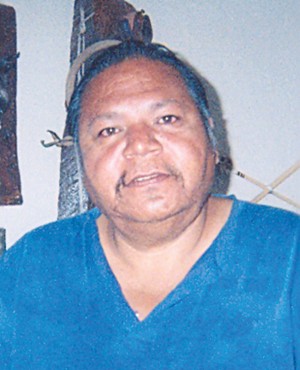 